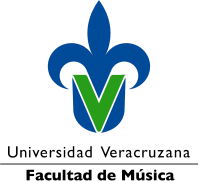 Xalapa de Enríquez, Ver. a	de	de 	Asunto: Solicitud de autorizaciónde Examen de Experiencia RecepcionalH. CONSEJO TÉCNICO DE LA FACULTAD DE MÚSICA UNIVERSIDAD VERACRUZANAPRESENTEPor este medio solicito la autorización para presentar el Examen correspondiente	a la E.E. Experiencia Recepcional, en la modalidad_____________________________________ 	.Así mismo, propongo al Director de la entidad, la conformación del jurado con los siguientes docentes:Para tal efecto, adjunto Programa de las obras a interpretar con el visto bueno de la Academia de_________________________________________. Cárdex que muestra las Experiencias Educativas acreditadas.Sin otro particular, quedo a sus apreciables órdenes.Atentamente(Nombre y firma)Matrícula:	Cel. 	Licenciatura en Música - MEIFJuradoNombre completoFirmaPresidente(a)Secretario(a)Vocal